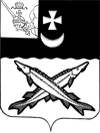    Заключениена проект  решения    Совета Куностьского сельского поселения о внесении изменений в решение Совета Куностьского сельского поселения от 22.12.2017 № 52 «О бюджете Куностьского сельского  поселения  на 2018 год и плановый период 2019 и 2020 годов»                                                                              от 13  сентября  2018 года Экспертиза проекта решения проведена на основании  п.11 статьи 12 Положения о контрольно-счетной комиссии района, утвержденного решением Представительного Собрания района от 27.02.2008  № 50 (с учетом внесенных изменений и дополнений). В результате экспертизы установлено:          Проектом решения предлагается утвердить основные характеристики бюджета поселения на 2018 год:         - общий объем доходов в сумме 3779 тыс. руб., что больше ранее утвержденного на 85,6 тыс. руб.;         - общий объем расходов в сумме 4072,3 тыс. руб., что больше ранее утвержденного объема расходов на 85,6 тыс. руб.;         - дефицит бюджета поселения предусмотрен  в сумме 293,3 тыс. руб.  или 10,2% от общего объема доходов без учета объема безвозмездных поступлений и поступлений налоговых доходов по дополнительным нормативам отчислений (за счет входящего остатка собственных доходов на начало года). 	Изменения в показатели 2019 и 2020 годов не вносятся.         Приложение 1 «Источники внутреннего финансирования дефицита бюджета поселения на 2018 год и плановый период 2019 и 2020 годов» предлагается изложить в новой редакции.Предусмотрено изменение остатков  средств на счетах по учету средств  бюджета поселения, дефицит в размере 293,3 тыс. руб.Нарушений ст.92.1 и ст.96 Бюджетного кодекса РФ при установлении размера дефицита не установлено.         В приложении 2 «Объем доходов бюджета Куностьского сельского поселения на 2018 год и плановый период 2019 и 2020 годов, формируемый за счет налоговых и неналоговых доходов, а также безвозмездных поступлений»  плановые показатели увеличиваются  на 85,6 тыс. руб. за счет увеличения собственных доходов, в том числе:- на 5,0 тыс. руб. увеличиваются  поступления от государственной пошлины;- на 31,1 тыс. руб. увеличивается поступление арендной платы;- прочие доходы от компенсации затрат бюджетов сельских поселений планируются в сумме  49,5 тыс. руб.          В приложении 5 «Распределение бюджетных ассигнований по разделам, подразделам классификации расходов на 2018 год и плановый период 2019 и 2020 годов», 6 «Распределение бюджетных ассигнований по разделам, подразделам, целевым статьям и видам расходов в ведомственной структуре расходов бюджета поселения на 2018 год и плановый период 2019 и 2020 годов» предусмотрено внести изменения в расходную часть бюджета поселения, увеличив объем расходов в 2018 году на сумму 85,6 тыс. руб., из них:-  расходы по разделу 01 «Общегосударственные вопросы»  в подразделе 0104 «функционирование местных администраций»  на 22,0 тыс. руб.;-  расходы по разделу 03 «Национальная безопасность и правоохранительная деятельность» уменьшаются на 51,2 тыс. руб. По данным главного распорядителя средств данные средства по данному направлению не будут востребованы (принятых и неоплаченных бюджетных обязательств нет);- расходы по разделу 05 «Жилищно-коммунальное хозяйство» увеличиваются на  114,8 тыс. руб. в том числе на 53,9 тыс. руб. увеличиваются расходы на уличное освещение, на 11,4 тыс. руб. увеличиваются расходы на организацию и содержание мест захоронения, на 49,5 тыс. руб. увеличиваются расходы на иные закупки товаров, работ и услуг  в области коммунального хозяйства.      В приложение 7 «Распределение средств на реализацию муниципальной программы «Развитие территории Куностьского сельского поселения на 2018-2020 годы» планируется внесение следующих изменений: - по основному мероприятию, направленному на повышение уровня комплексного  обустройства населенных пунктов, увеличиваются расходы на сумму 65,3 тыс. руб.На момент проведения экспертизы проекта решения о внесении изменений в бюджет  изменения в муниципальную программу  внесены, что соответствует п.21 и п.23 Порядка разработки, реализации и оценки  эффективности муниципальных программ Куностьского сельского поселения, утвержденного постановлением администрации Куностьского сельского поселения от 30.10.2017 №68.         Приложение 3  «Перечень и коды главных администраторов доходов бюджета Куностьского сельского поселения – органов местного самоуправления на 2018 год и плановый период 2019 и 2020 годов и закрепляемые за ними виды (подвиды) доходов»  дополнено  двумя  видами доходов, что не противоречит бюджетному законодательству.Выводы:Представленный проект решения Совета Куностьского сельского поселения  о внесении изменений и дополнений в решение Совета Куностьского сельского поселения от 22.12.2017 № 52 «О бюджете Куностьского сельского  поселения на 2018 год и плановый период 2019 и 2020 годов» разработан в соответствии с  бюджетным законодательством, Положением о бюджетном процессе в Куностьском  сельском поселении. Председатель контрольно-счетной комиссии Белозерского муниципального района:                        Н.А. Спажева